RIVANNA RIVER STEWARD REPORTRiver Stewards: Dan Triman and Justin Altice   Date:  10-26-16Starting Location and Time: Darden Towe (4:15 PM)Ending Location and Time:  Riverview Park (6:00 PM) Weather:  Sunny with some clouds    Recent Precipitation: NoneUSGS Gauges: Earlysville 1.21 ft (18 ft3 / sec), Palmyra 2.50 ft (92 ft3 / sec),Water Color: Clear   Water Odor: None    Air Temp. : 60 deg FDO: 5 ppm       PH: 7     Turbidity: 0 JTU      Water Temp. : 14 deg C     Water Testing Location: Riverview Park below the new steps at River Right---------------------------------------------------------------------------------Land Use:Wildlife Sightings and Plant Life:People Interactions:Litter and Pollution:Overall Summary: Actions Needed – level of priority (1 highest/5 lowest): 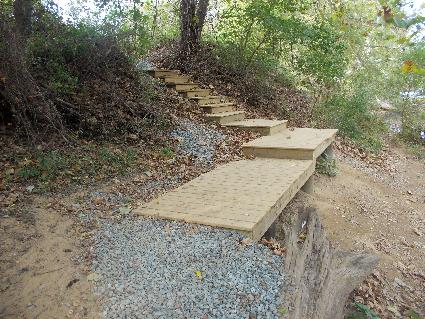 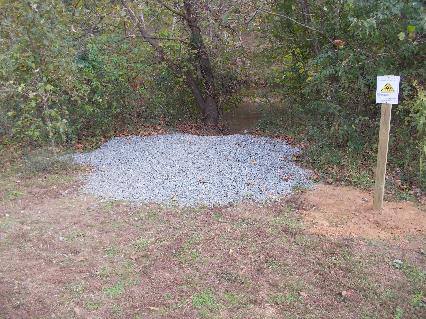 Figure 1: New Riverview Park river access and safety sign        Figure 2: Completed Riverview Park access project 	      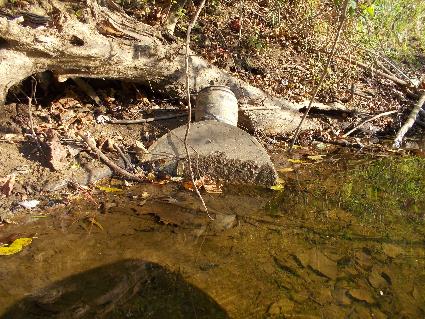 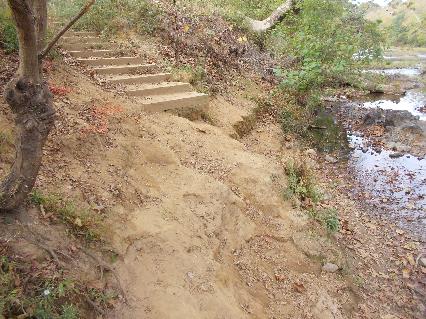 Figure 3: Old Riverview Park stairs to keep an eye on                Figure 4: Manhole buried River left just past Darden Towe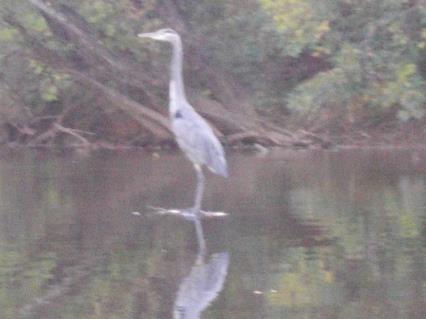 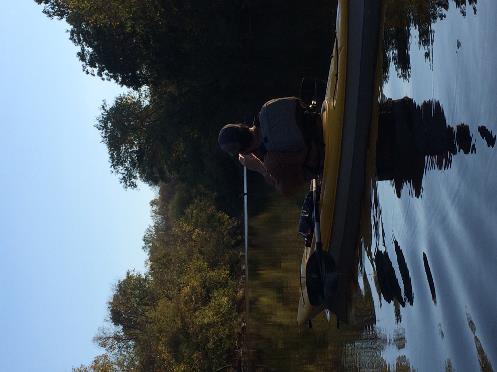                                                                                                                   Figure 6: Close up of the Blue Heron standing in the River    Figure 5: Dan taking a photo of the Blue Heron                                  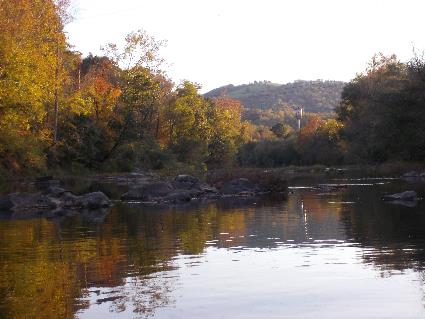 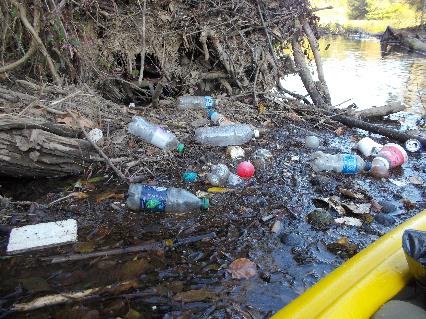 Figure 7: Worst trash area found during the paddle                   Figure 8: View of Fall colors looking towards Woolen Mills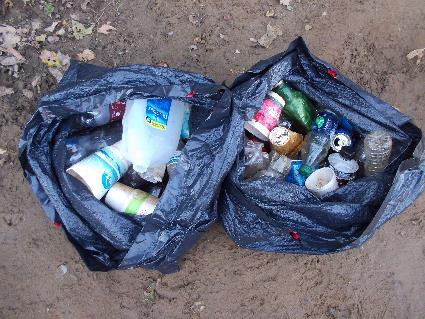 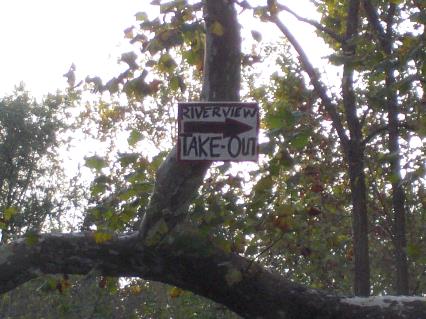 Figure 9: Riverview Park take out sign hung in downed tree    Figure 10: Trash removed from the River today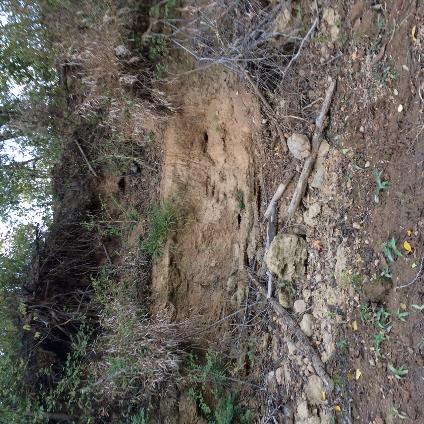 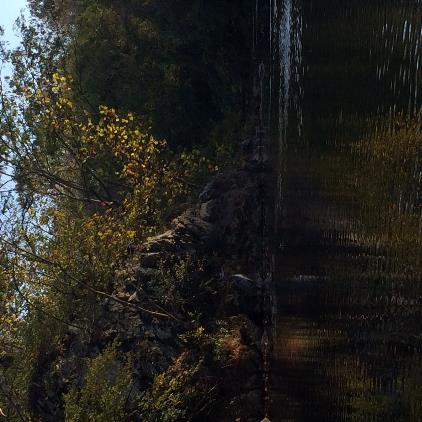 Figure 11: Second Blue Heron sighting                                           Figure 12: Erosion on the bankResidential mainly, with some commercial use and park propertyTurtles, Fish, Geese, Ducks, Crows, smaller birds, and 2 Great Blue Heron. Some trees are starting to show some fall colors, while others have lost their leaves already. Lower water levels exposed a lot more underwater vegetation than we have seen recently. A couple of downed trees spotted. We didn’t see anyone else on the River today, but there were a good number of people at both Riverview and Darden, as well as jogging and biking along the county and city trails next to the River.  We removed about 2 bags of trash from the Rivanna today. The trash was mostly bottles and cans from drinks. We also removed a few tennis balls and other miscellaneous pieces of trash. Water levels are extremely low right now, but water was really clear. Water temperature is getting pretty cold and not as much wildlife was seen. The new boat access steps at Riverview are complete and are already well used by the public. This was our last paddle for 2016, so we will start up our paddles again in the Spring of 2017. 3 – Monitor the old Riverview Park boat access stairs to make sure they aren’t eroding away even more and causing safety concerns. 